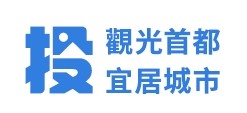         南投衛生局攜手社區藥局推動公共衛生服務!日前南投衛生局、財團法人南投縣藥師公會及南投縣藥劑生公會召開「社區藥局藥事服務計畫」工作研討會議，由衛生局陳南松局長主持，因應縣內超高齡化及少子化來臨，南投縣社區藥局角色由單純調劑處方藥品，將走出藥局與衛生局攜手合作投入縣內藥物及衛教諮詢、社區宣導、長者認知功能及情緒狀態篩檢、協助癌症篩檢等公共衛生服務。國家發展委員會預估2025年台灣將邁入超高齡社會，65歲以上長者將超過20%，而且逐年遞增，南投縣更是已於去年進入超高齡社會，為全國第三老的縣市，因此南投縣社區藥局角色更加顯得重要，社區藥局貼近民眾與其生活息息相關，就像民眾「健康照護站」好厝邊，成為縣民健康照護的第一線把關。財團法人南投縣藥師公會林澤輝理事長表示，因應人口老年化、少子化雙重夾擊，長者慢性病、失智長照及癌症預防等健康議題是現在大家所關切重視的，又因為南投縣人口老化嚴重，社區藥局的角色非常重要，南投縣社區藥局及藥師們責無旁貸，一定與衛生局配合，共同執行相關公共衛生服務，守護鄉親健康並提高健康識能。南投縣藥劑生公會雷輝龍理事長表示，因應南投縣醫療資源不足不均的情形，藥劑生公會會盡一份力量，配合衛生局一起推動各項公共衛生服務，社區藥局將作為鄉親們最方便最便利的健康服務站。衛生局局長陳南松會中表示，因應老年化、少子化等國家人口結構急速改變，南投縣也首當其衝，人口老化情形高居全國第三，長者就醫取藥、失智長照、癌症預防及篩檢等各項健康服務需日趨重要，需求量也越來越大，希望南投縣社區藥局藥師們可以與衛生局站在同一陣線上，協助推動健康衛教、癌症篩檢及失智長照諮詢等公共衛生服務，作為鄉親們最貼近最便利的「健康照護站」，感謝南投縣藥師(生)公會及社區藥局與衛生局一起投入公共衛生服務，守護鄉親健康。